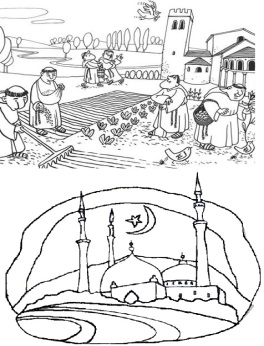 Relie chacun des mots à leur définition :Indique si les monuments suivants appartiennent à l’art ROMAN ou GOTHIQUE  :Colorie la réponse correcte :A quelle époque est né l’Islam ?Qui est le prophète des musulmans ? Quel nom donne-t-on au début du calendrier musulman ?Dans quelle région est né l’Islam ?Quelle est la ville sainte pour les musulmans ?Observe ce document sur les croisades et réponds aux questions  :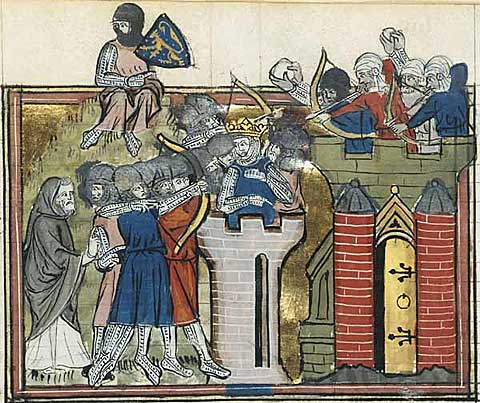 Roman de Godefroi de Bouillon et de Saladin. Manuscrit enluminé sur parchemin.Qui demande au roi d’envoyer des chrétiens prendre Jérusalem ?C’est le ........................ qui demande aux chrétiens de prendre Jérusalem.Où est le roi ? Colorie-le en bleu.Pourquoi est-il important pour ces chrétiens de prendre possession de la ville de Jérusalem ?Jérusalem est une ville importante pour les chrétiens car .............................................................................................................................Contre qui se battent-ils ? Entoure –les en rouge et explique qui ils sont : Les chrétiens se battent contre .............................................................Avec quelles armes se battent-ils ?Ils sa battent avec ...........................................................................art romanchef élu de l’Eglise catholique romaine.art gothiqueles guerres qui ont opposé les chrétiens et les musulmans du XIème au XIIIème siècle.un moineune personne qui se dit inspirée de Dieu et parle en son nom.un évêquecroyant de l’Islam.le papeun chef religieux du christianisme, responsable d’une région.un sacrementart dont les églises sont hautes et grandes, et très lumineuses.une mosquéeart dont les églises sont simples et petites, et ornées de sculptures. un musulmanmembre d’un ordre religieux chrétien, vivant en communauté.un prophètebâtiment dans lequel les musulmans prient.les croisadesrituel sacré institué par Jésus Christ qui permet au croyant de recevoir la grâce.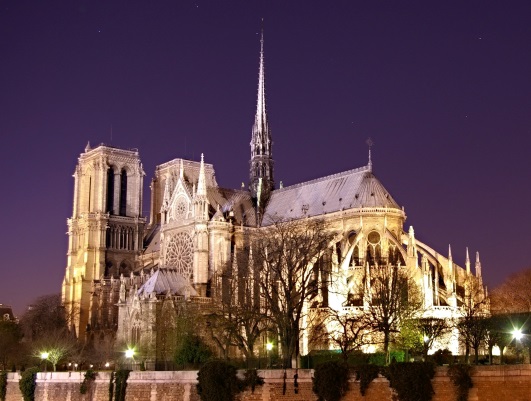 Notre Dame de Paris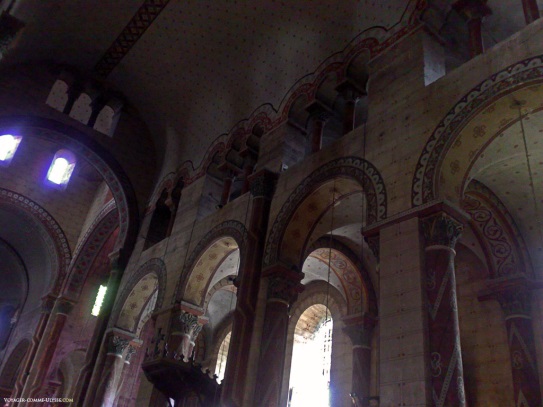 Saint Austremoine d’Issoire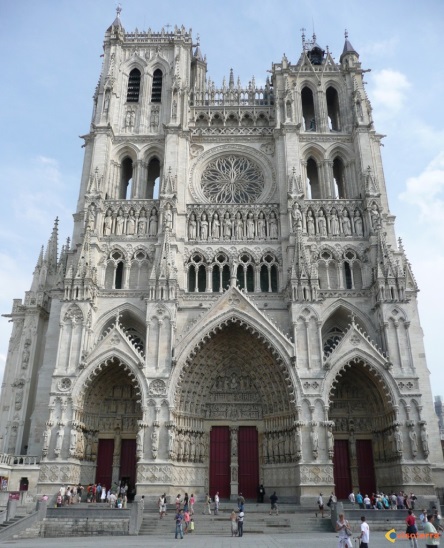 La cathédrale d’Amiens..........................................................................La cathédrale d’Amiens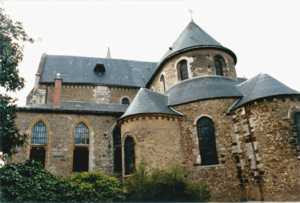 Notre-Dame du Pré au Mans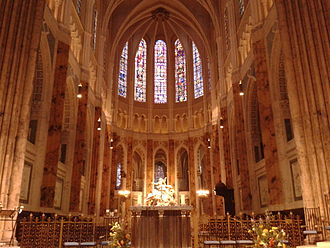 La cathédrale de ChartresLa cathédrale d’Amiens...............................................................................................................à la Préhistoiredurant l’Antiquitéau Moyen AgeA l’époque ModerneJésus ChristAllahle muezzinMahometL’Hégirele muezzinle minaretla MecqueEn PalestineEn Gauleen Arabieen EspagneJérusalemLa MecqueMédineParis